PIECES A JOINDRE AU DOSSIER D'INSCRIPTION    La fiche de renseignements et l’autorisation parentale complétée et signée    Pour les nouveaux adhérents un certificat médical de non contre-indication à la            pratique du sauvetage sportif en compétition    Pour les renouvellements d’inscription le questionnaire de santé ci-joint    1 photo d’identité́     Un chèque du montant de l’adhésion (tarif nous contacter, possibilité́ de   paiements échelonnés)Dossier à adresser àAFSA84 – Secrétariat 280 rue de la coquille 84700 SORGUESOu à remettre à l’entraîneur à la piscine----------------------------------------------------------------------------------------------------------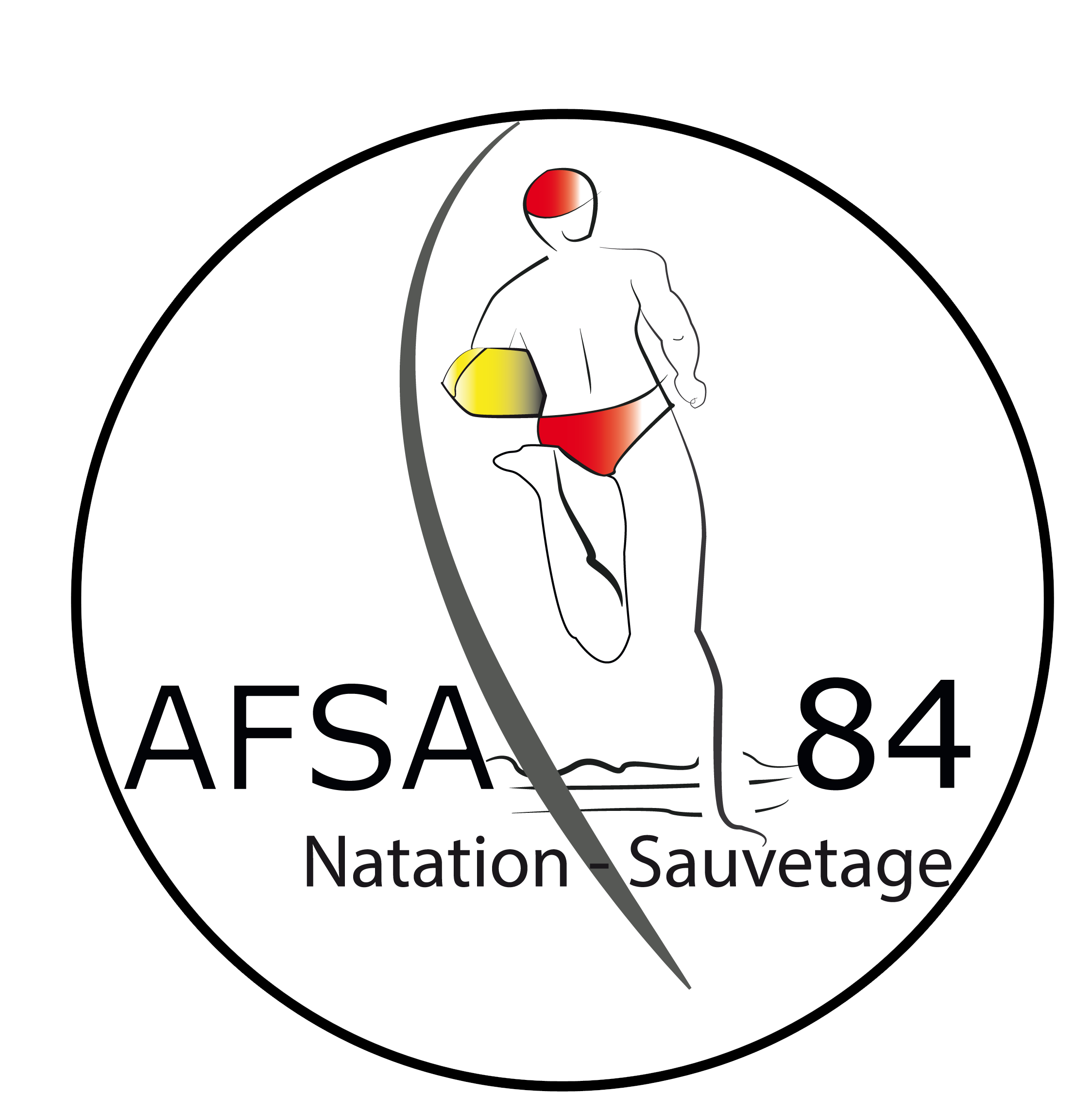 Email : aquatique.afsa84@gmail.comTél : 06.62.72.17.23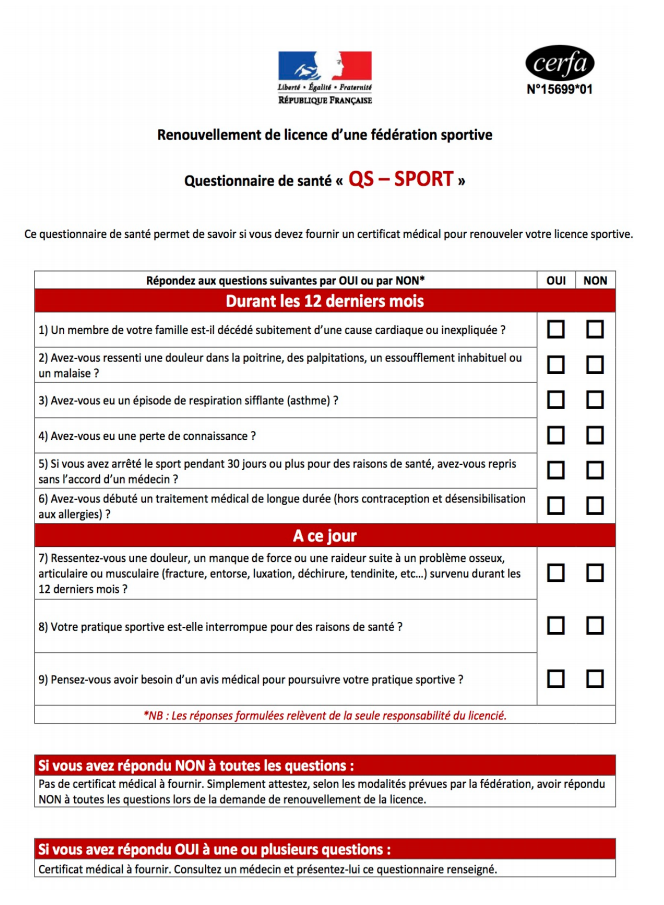 